Лексическая тема «День Победы»Родителям рекомендуется:·         Побеседовать с детьми о празднике, сходить на праздничный парад, посмотреть праздничный салют.9 мая -  это День Победы  нашего народа над немецко-фашистскими захватчиками.Вся наша страна празднует день освобождения нашей Родины от врага. В этот день  все поздравляют участников войны и дарят им подарки. Победа была нелегкой. Многие не вернулись  домой. Они  погибли, защищая нас с вами. Наши солдаты так хотели, чтобы мы с вами жили в хорошей, дружной, счастливой стране. Мы  всегда будем помнить тех, кто погиб, защищая нас.Повторение поговорок.  - Умелый боец - везде молодец. - Солдатское дело -  воевать смело.«Кулачок» - подбор признаков к слову солдат.Какой должен быть солдат?Храбрый - сильный – отважный –смелый - умный.Решительный – выносливый – честный – ловкий – меткий.Закончить предложения:
9 Мая - …
Все поздравляют ветеранов с …
В этот день ветеранам дарят …
Люди идут возлагать цветы к …
У Вечного огня уже лежит много …
На Красной площади проходит …

 «Сосчитай до 5»
Один орден, два … три … четыре … пять …
Одна медаль, две … три … четыре … пять …
Одна награда, две … три … четыре … пять…

«Скажи наоборот»
молодой – пожилой, сильный - …
храбрый - … умный - …

Игра «Один – много»
Ветеран – ветераны – много ветеранов
Воин - … много …
Орден - … много …
Герой - … много …
Награда - … много …

Выучить стихотворение: «Майский праздник – День Победы
Отмечает вся страна.
Надевают наши деды боевые ордена.
Их с утра зовёт дорога на торжественный парад,
И задумчиво с порога вслед им бабушки глядят»Образование слов, названий профессий по образцу:- Самолетами управляли …(летчики, пилоты)
- Ракетной установкой управляли…(ракетчики)
- Танками управляли … (танкисты).
- Кораблями управляли... (капитаны, моряки)
- При пулеметах были …(пулеметчики)
- Разведку осуществляли…(разведчики)Предложить ребенку ответить на вопросы:- Какой праздник мы отмечаем 9 мая?- В какой стране мы живём?-Что такое государство? Родина?-Что такое граница?- Почему нужно охранять Родину?- Почему День Победы отмечают 9 мая?- Почему в этот день поздравляют ветеранов?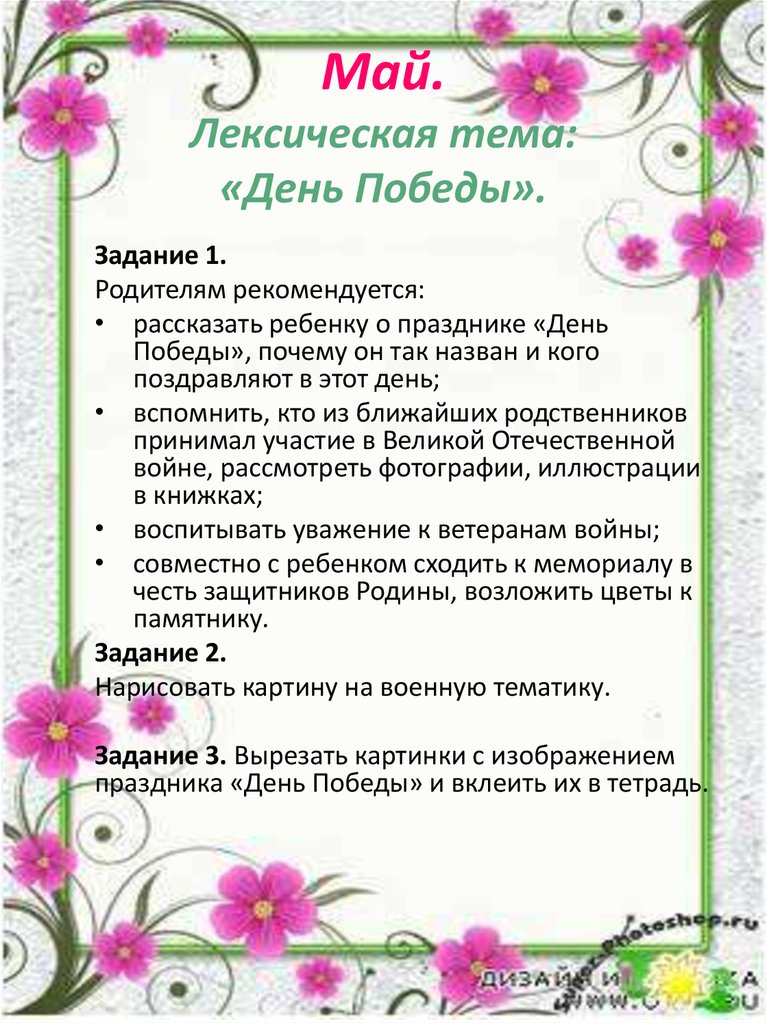 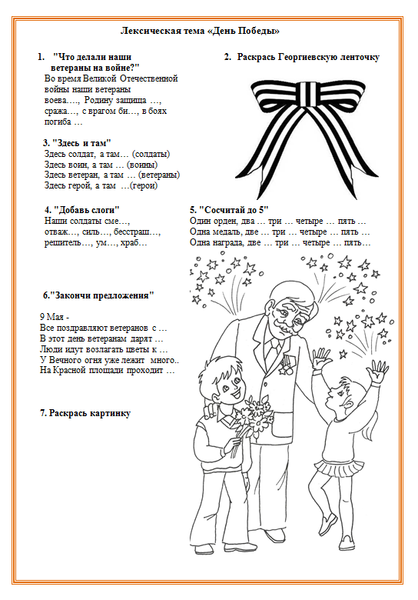 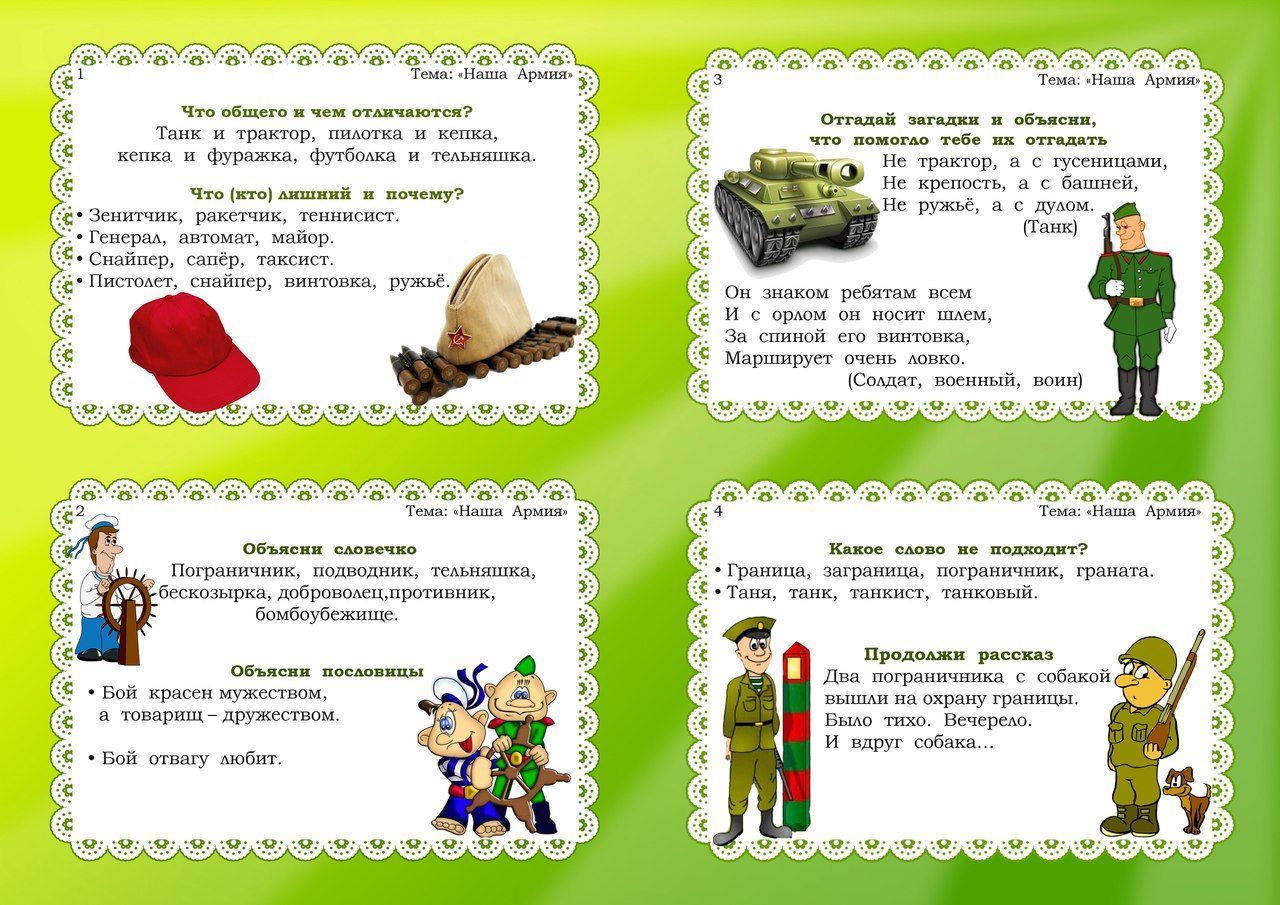 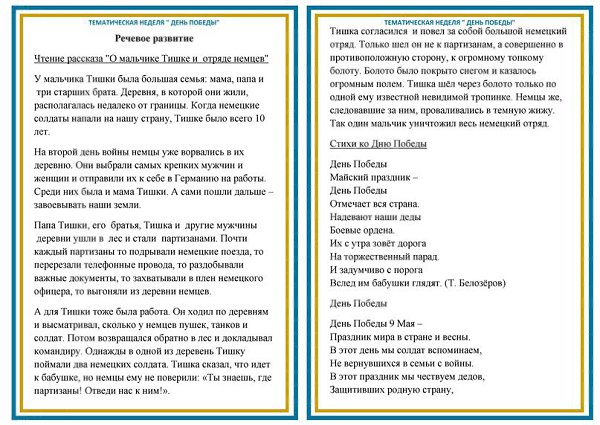 